MESKALIN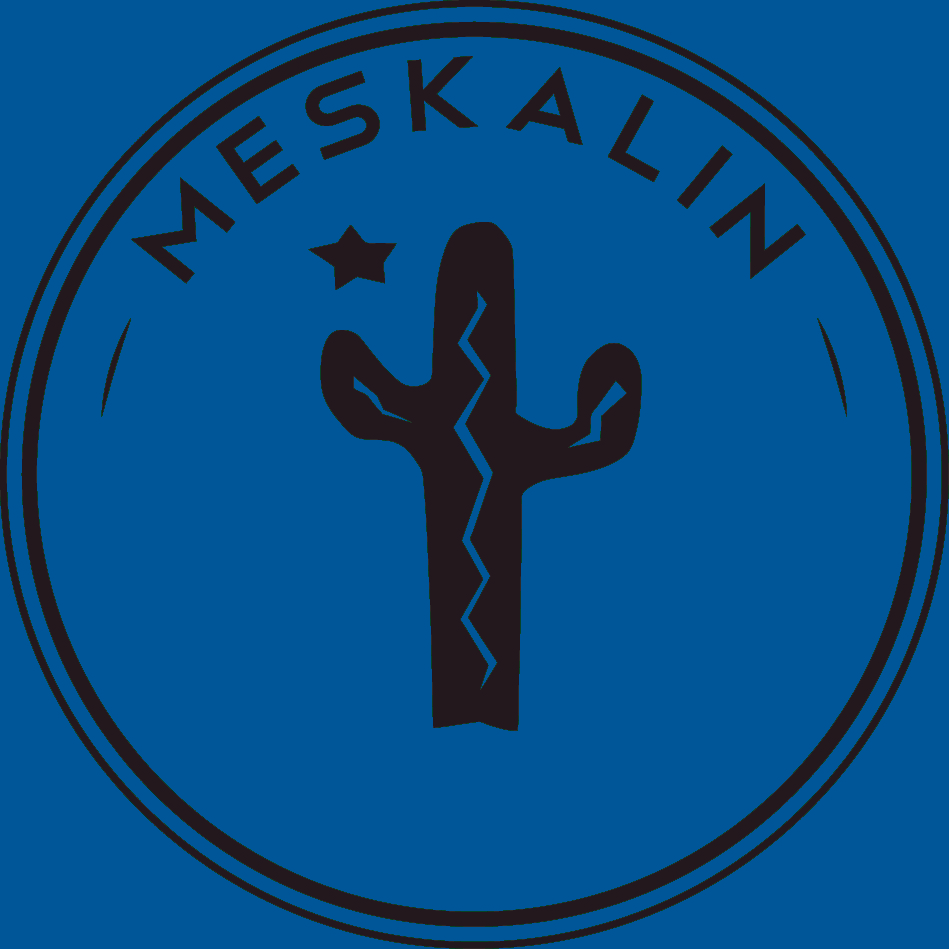 Stormöte – Fadderinfo
FyllnadsvalDatum: 14/4 - 2014Plats: Ny215 Kalmar Nyckel§1 Mötets öppnandeLina Nilsson förklarade mötet öppnat.§2 Fastställande av dagordningMötet beslutade att fastställa den föreslagna dagordningen.§3 Val av mötesordförandeMötet föreslog och godkände Lina Nilsson som mötets ordförande.§4 Val av mötessekreterareMötet föreslog och godkände Michelle Derblom Jobe som mötets sekreterare.§5 Val av justerare och rösträknareMötet föreslog och godkände Jonathan Kevin och Joanna Mierzejewska som justerare.§6 Fastlå röstlängdMötet föreslog och godkände Jonathan Kevin och Joanna Mierzejewska som justerare.§7 Mötets behöriga utlysandeMötet föreslog och godkände Jonathan Kevin och Joanna Mierzejewska som justerare.§8 IdéHusIdéHus har haft problem med engagemang och inte haft någon riktig styrelse. De kommer att genomföra introduktionen tillsammans med Meskalin och sedan kommer de två föreningarna eventuellt att slås ihop.  §9 Ändring av stadgarTillhöra fakultet för konst och humaniora istället för journalistik och medier.  
Godkänt Vice sexmästare ska heta endast sexmästare.  
Godkänt §10 Våren 2015Beställning av styrelsetröjor, kick-off på sjukan, styrelsesittning 8/4, styrelseutbildning 22/4, karnevalsittning 25/4, studentruset 23/5 – musik, sponsorer, tävlingar m.m, studentrodd 31/5 förfrågan från Kalmar roddförening, mer info nästa vecka. Fadderutbildning 22/8. För tidigare faddrar finns möjlighet att under våren gå utvecklingskurs för faddrar. Introduktionen 2015.  §11 EkonomiMeskalin har haft fler utgifter än inkomster, men det kommer att ändras. Vi har 75 medlemmar i dagsläget. Meskalin har swish.  §12 Sexmästareposten Julia Maric har valt att inte vara sexmästare och vi måste därför tillsätta posten. Det är mötets mening att godkänna Penelope Magounakis som sexmästare.  En ansökan till posten vice sexmästare går alltså inte att spontanansöka. Martina Killander har blivit framröstad till posten av Meskalins medlemmar.  §13 Valberedning - fyllnadsval§14 Sexmästeriet - fyllnadsval§15 FadderinformationOm någon som inte deltar på mötet vill vara fadder får denne kontakta sexmästaren. Fadderutbildning 22/8. Sexmästeriet blir inte automatiskt faddrar. IdéHus kommer att ha Meskalins tröjor men egna overaller. Alla faddrar måste vara medlemmar i Meskalin.  Ca 40 faddrar. Ca 10 rek, mem, ink. Ca 25 jom. Idehus 5-7 faddrar.  Nykterfadder varsin kväll.  Cårhuset vill ha jobbare under nollningen men även under våren. 3 arbetspass under våren ger fadder-vip (gratis inträde alla kårkvällar under nollningen).  Meskalin tar ansvar om regler bryts och beslutar påföljd. Meskalin riskerar annars sin rätt att vara förening.  Meskalins regler: Delta på fadderutbildning 
Delta på hela introduktionen 24/8-5/9 
Vara nykter fadder vid behov 
Visa engagemang och ställa upp när sexmästare/sexmästeriet behöver.  
Inte hetsa nya studenter 
Nollefrid gäller även den som inte är fadder men som går runt med busbyxor under nollning.  Poster: Huvudfadder – större ansvar, kontaktar nyantagna, sms-kontakt med nollor under introduktion Fejknolla – avslöjas under första veckan, en fejknolla per klass. Tänk på sociala medier.  Sista ansökning 27/4.  §16 Övrigt§17 Mötet avslutasLina Nilsson förklarade mötet avslutat.	Lina Nilsson		Michelle Derblom Jobe	Mötesordförande		Mötessekreterare	Jonathan Kevin		Joanna Mierzejewska	Justerare		JusterareFullständig närvarolista 
Sandra Killgren JOM14 
Julia Maric  JOM14 
Emelie Häger JOM14 
Josefin Marjomaa JOM14 
Joel Segerdahl JOM13 
Ernst  
Gustaf Wallinder JOM13 
Viola Lindberg JOM14 
Agnethe Alm  JOM14 
Malin Larsson JOM14 
Michaela Ekström JOM14 
Tove Ronnebäck JOM14
Hanna Magnusson REK13 
Matilda Larsson JOM13 
Kajsa Kärnman JOM13 
Marcus Titus  JOM14 
Martina Killander JOM14 
Johan Orebäck JOM14 
Nathalie Tauriainen MEM13 
Emil Svensson MEM13 
Lina Almius Cederstav JOM14 
Dzenet Alisehovic JOM14 
Melina Westerberg JOM14 
Hjalmar Tell  JOM14 
Filip Bolmgren JOM14 
Nora Fernstedt JOM14 
Ayla Karlsson JOM14 
Viktor Andersson JOM14 
Charlotte Bratt MEM13 
Sanna Brorson Idehus 
Sara Holmström Idehus 